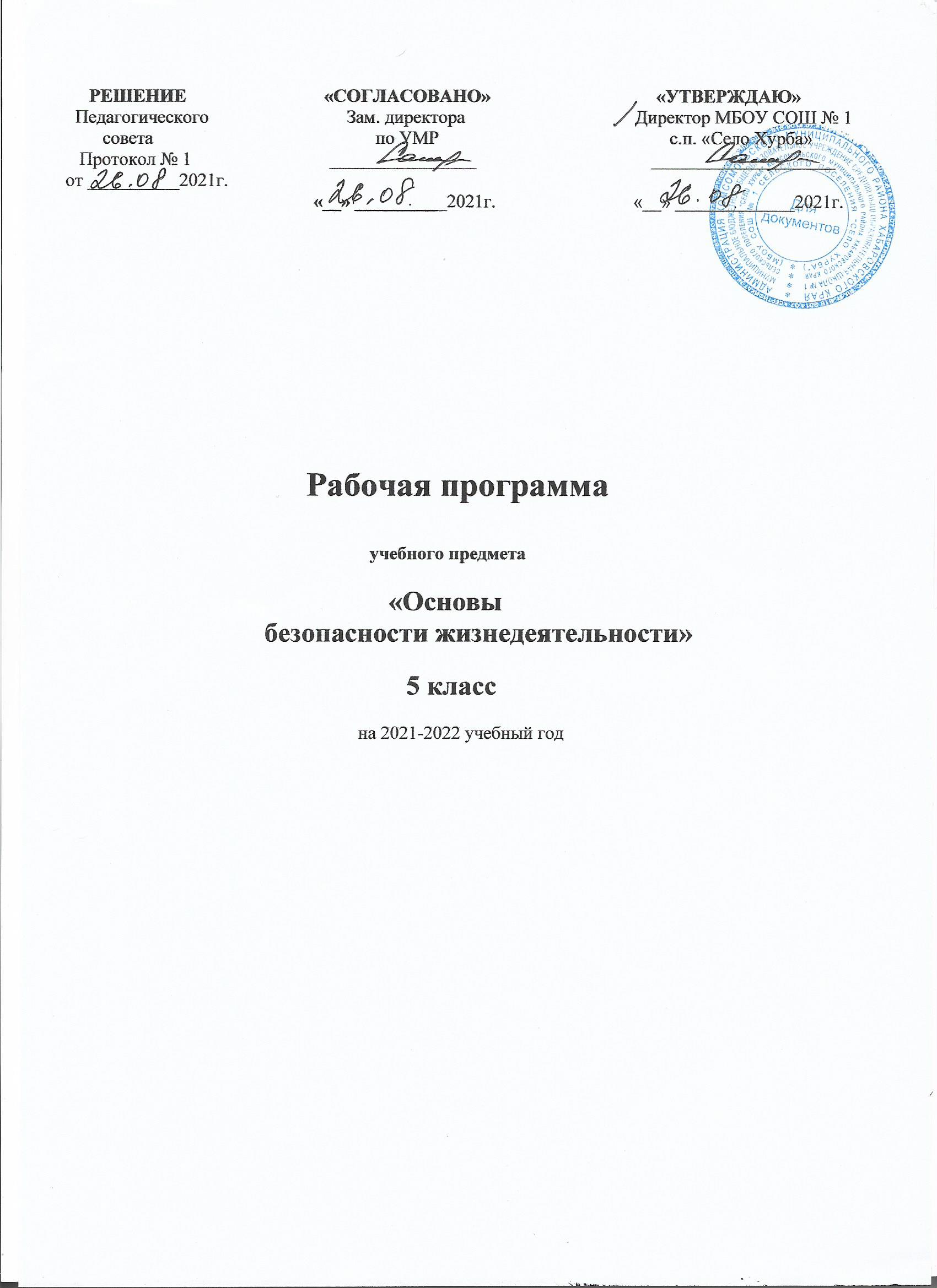 ПОЯСНИТЕЛЬНАЯ ЗАПИСКАВ настоящее время вопросы обеспечения безопасности стали одной из насущных потребностей каждого человека, общества и государства.В Стратегии национальной безопасности Российской Федерации до 2020 г. отмечено: «В условиях глобализации процессов мирового развития, международных политических и экономических отношений, формирующих новые угрозы и риски для развития личности, общества и государства, Россия в качестве гаранта благополучного национального развития переходит к новой государственной политике в области национальной безопасности».Подготовка подрастающего поколения россиян в области безопасности жизнедеятельности должна основываться на комплексном подходе к формированию у подростков современного уровня культуры безопасности, индивидуальной системы здорового образа жизни, антиэкстремистского мышления и антитеррористического поведения.Учебный курс «Основы безопасности жизнедеятельности» в основной школе строится так, чтобы были достигнуты следующие цели:•	 безопасное поведение учащихся в чрезвычайных ситуациях природного, техногенного и социального характера;•	 понимание каждым учащимся важности сбережения и защиты личного здоровья как индивидуальной и общественной ценности;•	 принятие учащимися ценностей гражданского общества: прав человека, правового государства, ценностей семьи, справедливости судов и ответственности власти; антиэкстремистское мышление и антитеррористическое поведение учащихся, в том числе нетерпимость к действиям и влияниям, представляющим угрозу для жизни человека;•	отрицательное отношение учащихся к приему психоактивных веществ, в том числе наркотиков;•	 готовность и способность учащихся к нравственному самосовершенствованию.Достижение этих целей обеспечивается решением таких учебных задач, как:•	 формирование у учащихся модели безопасного поведения в повседневной жизни, в транспортной среде и в чрезвычайных ситуациях природного, техногенного и социального характера;•	 формирование индивидуальной системы здорового образа жизни;•	 выработка у учащихся антиэкстремистской и антитеррористической личностной позиции и отрицательного отношения к            психоактивным веществам и асоциальному поведению.•	отрицательное отношение учащихся к приему психоактивных веществ, в том чис-ле наркотиков;•	 готовность и способность учащихся к нравственному самосовершенствованию.•	Достижение этих целей обеспечивается решением таких учебных задач, как:•	 формирование у учащихся модели безопасного поведения в повседневной жизни, в транспортной среде и в чрезвычайных ситуациях природного, техногенного и социального характера;•	 формирование индивидуальной системы здорового образа жизни;•	 выработка у учащихся антиэкстремистской и антитеррористической личностной позиции и отрицательного отношения к психоактивным веществам и асоциальному поведениюРабочая программа имеет следующую структуру:1.Пояснительная записка.2.Общая характеристика учебного предмета.3.Описание места предмета в учебном плане.4.Личностные, метапредметные и предметные результаты освоения учебного предмета 5.Содержание учебного предмета.6.Тематическое планирование.7.Описание учебно-методического и материально-технического обеспечения образовательной деятельности.8. Планируемые результаты изучения учебного предмета.9. Критерии и нормы оценки результатов освоения программы обучающимисяОБЩАЯ ХАРАКТЕРИСТИКА УЧЕБНОГО ПРЕДМЕТАОпасные и чрезвычайные ситуации становятся все более частым явлением в нашей повседневной жизни и требуют получения обучающимися знаний, умений, навыков и компетенций личной безопасности в условиях опасных и чрезвычайных ситуаций социально сложного и технически насыщенного окружающего мира.Целью изучения и освоения программы является формирование у подрастающего поколения россиян культуры безопасности жизнедеятельности в современном мире в соответствии с требованиями, предъявляемыми Федеральным государственным образовательным стандартом основного общего образования.Учебный предмет «Основы безопасности жизнедеятельности» является обязательным для изучения на уровне основного общего образования и является одной из составляющих предметной области «Физическая культура и основы безопасности жизнедеятельности». Программа определяет базовое содержание по учебному предмету «Основы безопасности жизнедеятельности» в форме и объеме, которые соответствуют возрастным особенностям обучающихся и учитывает возможность освоения приемов умственной и практической деятельности обучающихся, что является важнейшим компонентом развивающего обучения.Основы безопасности жизнедеятельности как учебный предмет обеспечивает:•	освоение обучающимися знаний о безопасном поведении в повседневной жизнедеятельности;•	понимание обучающимися личной и общественной значимости современной культуры безопасности жизнедеятельности, ценностей гражданского общества, в том числе гражданской идентичности и правового поведения;•	понимание необходимости беречь и сохранять свое здоровье как индивидуальную и общественную ценность;•	понимание необходимости следовать правилам безопасного поведения в опасных и чрезвычайных ситуациях природного, техногенного и социального характера;•	понимание необходимости сохранения природы и окружающей среды для полноценной жизни человека;•	освоение обучающимися умений экологического проектирования безопасной жизнедеятельности с учетом природных, техногенных и социальных рисков;•	понимание роли государства и действующего законодательства в обеспечении национальной безопасности и защиты населения от опасных и чрезвычайных ситуаций природного, техногенного и социального характера, в том числе от экстремизма, терроризма и наркотизма;•	освоение умений использовать различные источники информации и коммуникации для определения угрозы возникновения опасных и чрезвычайных ситуаций;•	освоение умений предвидеть возникновение опасных и чрезвычайных ситуаций по характерным признакам их проявления, а также на основе информации, получаемой из различных источников;•	освоение умений оказывать первую помощь пострадавшим;•	освоение умений готовность проявлять предосторожность в ситуациях неопределенности;•	освоение умений принимать обоснованные решения в конкретной опасной (чрезвычайной) ситуации с учетом реально складывающейся обстановки и индивидуальных возможностей;•	освоение умений использовать средства индивидуальной и коллективной защиты.•	Освоение и понимание учебного предмета «Основы безопасности жизнедеятельности» направлено на:•	воспитание у обучающихся чувства ответственности за личную безопасность, ценностного отношения к своему здоровью и жизни;•	развитие у обучающихся качеств личности, необходимых для ведения здорового образа жизни; необходимых для обеспечения безопасного поведения в опасных и чрезвычайных ситуациях;•	формирование у обучающихся современной культуры безопасности жизнедеятельности на основе понимания необходимости защиты личности, общества и государства посредством осознания значимости безопасного поведения в условиях чрезвычайных ситуаций природного, техногенного и социального характера, убеждения в необходимости безопасного и здорового образа жизни, антиэкстремистской и антитеррористической личностной позиции, нетерпимости к действиям и влияниям, представляющим угрозу для жизни человека.Программа учебного предмета «Основы безопасности жизнедеятельности учитывает возможность получения знаний через практическую деятельность и способствует формированию у обучающихся умения безопасно использовать учебное оборудование, проводить исследования, анализировать полученные результаты, представлять и научно аргументировать полученные выводы.Межпредметная интеграция и связь учебного предмета «Основы безопасности жизнедеятельности» с такими предметами как «Биология», «История», «Информатика», «Обществознание», «Физика», «Химия», «Экология», «Экономическая и социальная география», «Физическая культура» способствует формированию целостного представления об изучаемом объекте, явлении, содействует лучшему усвоению содержания предмета, установлению более прочных связей учащегося с повседневной жизнью и окружающим миром, усилению развивающей и культурной составляющей программы, а также рационального использования учебного времени.Основы безопасности личности, общества и государстваОсновы комплексной безопасностиЧеловек и окружающая среда. Мероприятия по защите населения в местах с неблагоприятной экологической обстановкой, предельно допустимые концентрации вредных веществ в атмосфере, воде, почве. Бытовые приборы контроля качества окружающей среды и продуктов питания. Основные правила пользования бытовыми приборами и инструментами, средствами бытовой химии, персональными компьютерами и др. Безопасность на дорогах. Правила безопасного поведения пешехода, пассажира и велосипедиста. Средства индивидуальной защиты велосипедиста. Пожар его причины и последствия. Правила поведения при пожаре при пожаре. Первичные средства пожаротушения. Средства индивидуальной защиты. Водоемы. Правила поведения у воды и оказания помощи на воде. Правила безопасности в туристических походах и поездках. Правила поведения в автономных условиях. Сигналы бедствия, способы их подачи и ответы на них. Правила безопасности в ситуациях криминогенного характера (квартира, улица, подъезд, лифт, карманная кража, мошенничество, самозащита покупателя). Элементарные способы самозащиты. Информационная безопасность подростка.Защита населения Российской Федерации от чрезвычайных ситуацийЧрезвычайные ситуации природного характера и защита населения от них (землетрясения, извержения вулканов, оползни, обвалы, лавины, ураганы, бури, смерчи, сильный дождь (ливень), крупный град, гроза, сильный снегопад, сильный гололед, метели, снежные заносы, наводнения, половодье, сели, цунами, лесные, торфяные и степные пожары, эпидемии, эпизоотии и эпифитотии). Рекомендации по безопасному поведению. Средства индивидуальной защиты. Чрезвычайные ситуации техногенного характера и защита населения от них (аварии на радиационно-опасных, химически опасных, пожароопасных и взрывоопасных, объектах экономики, транспорте, гидротехнических сооружениях). Рекомендации по безопасному поведению. Средства индивидуальной и коллективной защиты. Правила пользования ими. Действия по сигналу «Внимание всем!». Эвакуация населения и правила поведения при эвакуации.Основы противодействия терроризму, экстремизму и наркотизму в Российской ФедерацииТерроризм, экстремизм, наркотизм - сущность и угрозы безопасности личности и общества. Пути и средства вовлечения подростка в террористическую, экстремистскую и наркотическую деятельность. Ответственность несовершеннолетних за правонарушения. Личная безопасность при террористических актах и при обнаружении неизвестного предмета, возможной угрозе взрыва (при взрыве). Личная безопасность при похищении или захвате в заложники (попытке похищения) и при проведении мероприятий по освобождению заложников. Личная безопасность при посещении массовых мероприятий.Основы медицинских знаний и здорового образа жизниОсновы здорового образа жизниОсновные понятия о здоровье и здоровом образе жизни. Составляющие и факторы здорового образа жизни (физическая активность, питание, режим дня, гигиена). Вредные привычки и их факторы (навязчивые действия, игромания употребление алкоголя и наркотических веществ, курение табака и курительных смесей), их влияние на здоровье. Профилактика вредных привычек и их факторов. Семья в современном обществе. Права и обязанности супругов. Защита прав ребенка.Основы медицинских знаний и оказание первой помощиОсновы оказания первой помощи. Первая помощь при наружном и внутреннем кровотечении. Извлечение инородного тела из верхних дыхательных путей. Первая помощь при ушибах и растяжениях, вывихах и переломах. Первая помощь при ожогах, отморожениях и общем переохлаждении. Основные неинфекционные и инфекционные заболевания,их профилактика. Первая помощь при отравлениях. Первая помощь при тепловом (солнечном) ударе. Первая помощь при укусе насекомых и змей. Первая помощь при остановке сердечной деятельности. Первая помощь при коме. Особенности оказания первой помощи при поражении электрическим током.ОПИСАНИЕ  МЕСТА УЧЕБНОГО ПРЕДМЕТА В УЧЕБНОМ ПЛАНЕКурс «Основы безопасности жизнедеятельности»  изучается в основной школе в 5  классе из расчёта 1 ч в неделю  (всего 34 ч).Тематическое планирование, представленное в рабочей программе, реализует второй вариант планирования, предложенный в сборнике «Примерные программы по учебным предметам. Основы безопасности жизнедеятельности. 5—9 классы» (М.: Просвещение, 2011). Этот вариант предлагается для рабочей программы при изучении предмета в 5 классе из расчёта 1 ч в неделю (всего 34ч.).	Таким образом, предлагаемая рабочая программа рассчитана на 34 ч (по 1 ч в неделю). Часы для изучения курса ОБЖ в 5 классе выделены за счет школьного компонента в связи с пониманием того, что в настоящее время вопросы обеспечения безопасности стали одной из насущных потребностей каждого человека, общества и государства.ЛИЧНОСТНЫЕ, МЕТАПРЕДМЕТНЫЕ, ПРЕДМЕТНЫЕ РЕЗУЛЬТАТЫ ОСВОЕНИЯ УЧЕБНОГО ПРЕДМЕТАЛичностные результаты: усвоение правил индивидуального и коллективного безопасного поведения в чрезвычайных ситуациях, угрожающих жизни и здоровью людей, правил поведения на транспорте и на дорогах; формирование понимания ценности здорового и безопасного образа жизни; усвоение гуманистических, демократических и традиционных ценностей многонационального российского общества; воспитание чувства ответственности и долга перед Родиной; формирование ответственного отношения к учению, готовности и способности обучающихся к саморазвитию и самообразованию на основе мотивации к обучению и познанию, осознанному выбору и построению дальнейшей, индивидуальной траектории образования на базе ориентировки в мире профессий и профессиональных предпочтений с учётом устойчивых познавательных интересов; формирование целостного мировоззрения, соответствующего современному уровню развития науки и общественной практике, учитывающего социальное, культурное, языковое, духовное многообразие современного мира; формирование готовности и способности вести диалог с другими людьми и достигать в нём взаимопонимания;освоение социальных норм, правил поведения, ролей и форм социальной жизни в группах и сообществах, включая взрослые и социальные сообщества; развитие правового мышления и компетентности в решении моральных проблем на основе личностного выбора, формирование нравственных чувств и нравственного поведения, осознанного и ответственного отношения к собственным поступкам;*• формирование коммуникативной компетентности в общении и сотрудничестве со сверстниками, старшими и младшими в процессе образовательной, общественно полезной, учебно-исследовательской, творческой и других видов деятельности; формирование основ экологической культуры на основе признания ценности жизни во всех её проявлениях и необходимости ответственного, бережного отношения к окружающей среде; осознание значения семьи в жизни человека и общества, принятие ценности семейной жизни, уважительное и заботливое отношение к членам своей семьи; формирование антиэкстремистского мышления и антитеррористического поведения, потребностей соблюдать нормы здорового образа жизни, осознанно выполнять правила безопасности жизнедеятельности.Метапредметные результаты: умение самостоятельно определять цели своего обучения, ставить и формулировать для себя новые задачи в учёбе и познавательной деятельности, развивать мотивы и интересы своей познавательной деятельности; умение самостоятельно планировать пути достижения целей защищённости, в том числе альтернативные, осознанно выбирать наиболее эффективные способы решения учебных и познавательных задач; умение соотносить свои действия с планируемыми результатами курса, осуществлять контроль своей деятельности в процессе достижения результата, определять способы действий в опасных и чрезвычайных ситуациях в рамках предложенных условий и требований, корректировать свои действия в соответствии с изменяющейся ситуацией; умение оценивать правильность выполнения учебной задачи в области безопасности жизнедеятельностивладение основами самоконтроля, самооценки, принятия решений и осуществления осознанного выбора в учебной и познавательной деятельности; умение определять понятия, создавать обобщения, устанавливать аналогии, классифицировать, самостоятельно выбирать основания и критерии (например, для классификации опасных и чрезвычайных ситуаций, видов террористической и экстремистской деятельности), устанавливать причинно- следственные связи, строить логическое рассуждение, умозаключение (индуктивное, дедуктивное и по аналогии) и делать выводы; умение создавать, применять и преобразовывать знаки и символы, модели и схемы для решения учебных и познавательных задач; умение организовывать учебное сотрудничество и совместную деятельность с учителем и сверстниками; работать индивидуально и в группе: находить общее решение и разрешать конфликты на основе согласования позиций и учёта интересов; формулировать, аргументировать и отстаивать своё мнение; формирование и развитие компетентности в области использования информационно-коммуникационных технологий; освоение приёмов действий в опасных и чрезвычайных ситуациях природного, техногенного и социального характера, в том числе оказание первой помощи пострадавшим; формирование умений взаимодействовать с окружающими, выполнять различные социальные роли во время и при ликвидации последствий чрезвычайных ситуаций.Предметные результаты: формирование современной культуры безопасности жизнедеятельности на основе понимания необходимости защиты личности, общества и государства посредством осознания значимости безопасного поведения в условиях чрезвычайных ситуаций природного, техногенного и социального характера; формирование убеждения в необходимости безопасного и здорового образа жизни; понимание личной и общественной значимости современной культуры безопасности жизнедеятельности; понимание роли государства и действующего законодательства в обеспечении национальной безопасности и защиты населения от опасных и чрезвычайных ситуаций природного, техногенного и социального характера, в том числе от экстремизма и терроризма; понимание необходимости подготовки граждан к военной службе; формирование установки на здоровый образ жизни, исключающий употребление алкоголя, наркотиков, курение и нанесение иного вреда здоровью; Формирование  антиэкстремистской  и антитеррористической личностной позиции; понимание необходимости сохранения природы и окружающей среды для полноценной жизни человека; знание основных опасных и чрезвычайных ситуаций природного, техногенного и социального характера, включая экстремизм и терроризм и их последствия для личности, общества и государства; знание и умение применять правила безопасного поведения в условиях опасных и чрезвычайных ситуаций; умение оказать первую помощь пострадавшим; умение предвидеть возникновение опасных ситуаций по характерным признакам их проявления, а также на основе информации, получаемой из различных источников; умение принимать обоснованные решения в конкретной опасной ситуации для минимизации последствий с учётом реально складывающейся обстановки и индивидуальных возможностейСОДЕРЖАНИЕ УЧЕБНОГО ПРЕДМЕТА.Основы комплексной безопасностиОбеспечение личной безопасности в повседневной жизниПожарная безопасность.Безопасность на дорогах.Безопасность в быту.Безопасность на водоёмах.Экология и безопасность.Обеспечение безопасности при активном отдыхе в природных условияхПодготовка к активному отдыху на природе.Активный отдых на природе и безопасность.Дальний (внутренний) и выездной туризм, меры безопасности.Обеспечение безопасности при автономном существовании человека в природной среде.Обеспечение безопасности в чрезвычайных ситуациях природного, техногенного и социального характераЧрезвычайные ситуации природного характера. Чрезвычайные ситуации техногенного характера. Современный комплекс проблем безопасности социального характера.Защита населения Российской Федерации от чрезвычайных ситуацийОрганизация защиты населения Российской Федерации от чрезвычайных ситуацийПравовые основы обеспечения защиты населения от чрезвычайных ситуаций мирного и военного времени.Организационные основы по обеспечению защиты населения от чрезвычайных ситуаций мирного и военного времени.Основные мероприятия, проводимые в Российской Федерации, по защите населения от чрезвычайных ситуаций мирного и военного времени.Основы противодействия терроризму и экстремизму в Российской ФедерацииЭкстремизм и терроризм — чрезвычайные опасности для общества и государстваОсновные причины возникновения терроризма и экстремизма.Противодействие терроризму в мировом сообществе.Нормативно-правовая база противодействия терроризму, экстремизму и наркотизму в Российской ФедерацииПоложения Конституции Российской Федерации. Стратегия национальной безопасности Российской Федерации до 2020 г.Стратегия государственной антинаркотической политики Российской Федерации до 2020г.Концепция противодействия терроризму в Российской Федерации.Содержание законов Российской Федерации о противодействии терроризму и экстремистской деятельности.Национальный антитеррористический комитет (НАК).Деятельность Федеральной службы контроля наркотиков России (ФСКН России) по остановке развития наркосистемы, изменению наркоситуации, ликвидации финансовой базы наркомафии.Профилактика наркозависимости.Организационные основы системы противодействия терроризму и экстремизму в Российской ФедерацииРоль правоохранительных органов и силовых структур в борьбе с терроризмом и проявлениями экстремизма.Контртеррористическая операция.Участие Вооружённых Сил Российской Федерации в борьбе с терроризмом.Духовно-нравственные основы противодействия терроризму и экстремизмуРоль нравственной позиции и выработка личных качеств в формировании антитеррористического поведения.Влияние уровня культуры в области безопасности жизнедеятельности на формирование антитеррористического поведения.Профилактика террористической и экстремистской деятельности.Ответственность несовершеннолетних за антиобщественное поведение и за участие в террористической и экстремистской деятельностиУголовный кодекс Российской Федерации об ответственности за антиобщественное поведение, участие в террористической и экстремистской деятельности.Наказание за участие в террористической и экстремистской деятельности.Обеспечение личной безопасности при угрозе террористического актаВзрывы в местах массового скопления людей.Захват воздушных и морских судов, автомашин и других транспортных средств и удерживание в них заложников. Правила поведения при возможной опасности взрыва. Правила безопасного поведения, если взрыв произошёл. Меры безопасности в случае похищения или захвата в заложники.Обеспечение безопасности при захвате самолёта. Правила поведения при перестрелке.Основы ЗДОРОВОГО  ОБРАЗА ЖИЗНИ Здоровый образ жизни и его составляющиеОсновные понятия о здоровье и здоровом образе жизни. Составляющие здорового образа жизни.Факторы, разрушающие здоровьеВредные привычки и их влияние на здоровье (курение, употребление алкоголя, наркомания).Ранние половые связи и их отрицательные последствия для здоровья человека.Инфекции, передаваемые половым путём, и их профилактика.Правовые аспекты взаимоотношения половСемья в современном обществе.Основы МЕДИЦИНСКИХ ЗНАНИЙ И ОКАЗАНИЕ ПЕРВОЙ ПОМОЩИОказание первой помощиПервая помощь и правила её оказания.Средства оказания первой помощи.Основные неинфекционные заболевания и их профилактика.Наиболее часто встречающиеся инфекционные заболевания, их возбудители, пути передачи, меры профилактики. Первая помощь при неотложных состояниях.Правила оказания первой помощи при неотложных состоянияхПервая помощь при массовых пораженияхКомплекс простейших мероприятий по оказанию первой помощи при массовых поражениях.Рабочая программа  составлена на основе:Федерального государственного образовательного стандарта основного общего образования, Авторской программы по ОБЖ. ОБЖ .Рабочие программы 5-9 классы. А.Т. Смирнов Б.О. Хренников М. «Просвещение» 2011Ниже приведено тематическое планирование в соответствии с учебником:Смирнов А. Т. Основы безопасности жизнедеятельности:5 кл.: учеб. для общеобразоват. учреждений / А. Т. Смирнов, Б. О. Хренников; под ред. А. Т. Смирнова. — М.: Просвещение.ТЕМАТИЧЕСКОЕ ПЛАНИРОВАНИЕ5 класс (1 ч в неделю, всего 34 ч)7. ОПИСАНИЕ УЧЕБНО-МЕТОДИЧЕСКОГО И МАТЕРИАЛЬНО-ТЕХНИЧЕСКОГО ОБЕСПЕЧЕНИЯ ОБРАЗОВАТЕЛЬНОЙ ДЕЯТЕЛЬНОСТИ.ПЛАНИРУЕМЫЕ РЕЗУЛЬТАТЫ ИЗУЧЕНИЯ УЧЕБНОГО ПРЕДМЕТА.В результате освоения обязательного минимума содержания программы «ОБЖ – 5 класс», учащиеся к концу учебного года должны:  знатьправила безопасного поведения на улицах и дорогах;правила пожарной безопасности и поведение при пожарах;правила безопасного поведения на воде;возможные аварийные ситуации в жилище, причинах их возникновения и правилах поведения;порядок эвакуации из помещения;правила поведения в криминогенных ситуациях;правила поведения на природе;о возможных чрезвычайных ситуациях природного и техногенного характера, наиболее вероятных для нашего региона, способах оповещения о них и правилах безопасного поведения; основные правила поведения в повседневной жизни дома, на улице, в школе и во время занятий спортом с целью предупреждения травматизма;о здоровье и здоровом образе жизни и факторах, влияющих на здоровье.уметь	вызвать аварийные службы спасения;предвидеть возможную опасность, выявить причины и возможные последствия;вырабатывать безопасный алгоритм действий при чрезвычайной ситуации;работать с учебной литературой, анализировать текст, выделять в нем смысловые блоки и логические части;построить и заполнить схему, таблицу,  рисунок;анализировать возникающие  в повседневной жизни ситуации.использовать приобретенные знания и умения в практической деятельности и повседневной жизни  для:безопасного поведения на дорогах;использования первичных средств пожаротушения при пожаре;оказания помощи терпящим бедствия на воде; оказания первой медицинской помощи при кровотечениях и различных видах травм.9. КРИТЕРИИ И НОРМЫ ОЦЕНКИ РЕЗУЛЬТАТОВ ОСВОЕНИЯ ПРОГРАММЫ ОБУЧАЮЩИМИСЯПреобладающей формой текущего контроля выступает устный опрос (собеседование) и периодически - письменный (самостоятельные  работы или контрольное тестирование). Знания и умения обучающихся оцениваются на основании устных ответов (выступлений), а также практической деятельности, учитывая их соответствие требованиям программы обучения, по пятибалльной системе оценивания.1.     Оценку «5» получает обучающийся, чей устный ответ (выступление),практическая деятельность или их результат соответствуют в полной мере требованиям программы обучения. Если при оценивании учебного результата используется зачёт в баллах, то оценку «5» получает обучающийся, набравший 90 – 100% от максимально возможного количества баллов.2.     Оценку «4» получает обучающийся, чей устный ответ (выступление), практическая деятельность или их результат в общем соответствуют требованиям программы обучения, но недостаточно полные или имеются мелкие ошибки. Если при оценивании учебного результата используется зачёт в баллах, то оценку «4» получает обучающийся, набравший 70 – 89% от максимально возможного количества баллов.3.     Оценку «3» получает обучающийся, чей устный ответ (выступление), практическая деятельность или их результат соответствуют требованиям программы обучения, но имеются недостатки и ошибки. Если при оценивании учебного результата используется зачёт в баллах, то оценку «3» получает обучающийся, набравший 45 - 69% от максимально возможного количества баллов.4.     Оценку «2» получает обучающийся, чей устный ответ (выступление), практическая деятельность или их результат частично соответствуют требованиям программы обучения, но имеются существенные недостатки и ошибки. Если при оценивании учебного результата используется зачёт в баллах, то оценку «2» получает обучающийся, набравший менее 44% от максимально возможного количества баллов.№Тема урока Кол-во часов на темуХарактеристика деятельности учащегося или виды учебной деятельностиДата проведенияДата проведенияДомашнее задание№Тема урока Кол-во часов на темуХарактеристика деятельности учащегося или виды учебной деятельностипланфактМодуль 1. Основы безопасности личности, общества и государства (22 ч)Раздел 1. Основы комплексной безопасности (15 ч)1.Человек, среда его обитания, безопасность человека (5 ч)Модуль 1. Основы безопасности личности, общества и государства (22 ч)Раздел 1. Основы комплексной безопасности (15 ч)1.Человек, среда его обитания, безопасность человека (5 ч)Модуль 1. Основы безопасности личности, общества и государства (22 ч)Раздел 1. Основы комплексной безопасности (15 ч)1.Человек, среда его обитания, безопасность человека (5 ч)Модуль 1. Основы безопасности личности, общества и государства (22 ч)Раздел 1. Основы комплексной безопасности (15 ч)1.Человек, среда его обитания, безопасность человека (5 ч)Модуль 1. Основы безопасности личности, общества и государства (22 ч)Раздел 1. Основы комплексной безопасности (15 ч)1.Человек, среда его обитания, безопасность человека (5 ч)Модуль 1. Основы безопасности личности, общества и государства (22 ч)Раздел 1. Основы комплексной безопасности (15 ч)1.Человек, среда его обитания, безопасность человека (5 ч)Модуль 1. Основы безопасности личности, общества и государства (22 ч)Раздел 1. Основы комплексной безопасности (15 ч)1.Человек, среда его обитания, безопасность человека (5 ч)Город как среда обитания.1Определить зоны опасности. Соблюдать алгоритм поведения§1.1Жилище человека, особенности жизнеобеспечения жилища.1Знать причины возникновения опасных ситуаций в жилище§1.2Особенности природных условий в городе.1Знать природные и антропогенные факторыУмение работать с учебником, выделять главное§1.3Взаимоотношения людей, проживающих в городе, и безопасность.1Знать правила безопасного общения с окружающими людьми в городе.§1.4Безопасность в повседневной жизни1Ознакомление с ЧС, основные службы города и их задачи§1.52. Опасные ситуации техногенного характера (6 ч)2. Опасные ситуации техногенного характера (6 ч)2. Опасные ситуации техногенного характера (6 ч)2. Опасные ситуации техногенного характера (6 ч)2. Опасные ситуации техногенного характера (6 ч)2. Опасные ситуации техногенного характера (6 ч)2. Опасные ситуации техногенного характера (6 ч)Дорожное движение, безопасность участии- ков дорожного движения.1Дорожные знаки и их деление на группы.§2.1Пешеход. Безопасность пешехода.1Меры безопасного поведения пешехода на дороге§2.2Пассажир. Безопасность пассажира.1Правила пользования транспортом.

Посадка в общественный транспорт, пожар в общественном транспорте§2.3Водитель.1Правила безопасного пользования и управления элементарным транспортом§2.4Пожарная безопасность.1Владеть основными правилами поведения при пожаре.§2.5Безопасное поведение в бытовых ситуациях1Правила поведения при затоплении жилища.
Действия при разрушении зданий
Правильно пользоваться препаратами бытовой химии§2.63. Опасные ситуации природного характера (2 ч)3. Опасные ситуации природного характера (2 ч)3. Опасные ситуации природного характера (2 ч)3. Опасные ситуации природного характера (2 ч)3. Опасные ситуации природного характера (2 ч)3. Опасные ситуации природного характера (2 ч)3. Опасные ситуации природного характера (2 ч)Погодные условия и безопасность человека.1Природные и антропогенные факторы§3.1Безопасность на водоёмах1Умение работать с учебником, выделять главное§3.24. Чрезвычайные ситуации природного и техногенного характера (2 ч)4. Чрезвычайные ситуации природного и техногенного характера (2 ч)4. Чрезвычайные ситуации природного и техногенного характера (2 ч)4. Чрезвычайные ситуации природного и техногенного характера (2 ч)4. Чрезвычайные ситуации природного и техногенного характера (2 ч)4. Чрезвычайные ситуации природного и техногенного характера (2 ч)4. Чрезвычайные ситуации природного и техногенного характера (2 ч)Чрезвычайные ситуации природного характера.1правила безопасного поведения до и во время опасных природных явлений§4.1Чрезвычайные ситуации техногенного характера1Обеспечение личной безопасности в ЧС§4.2Раздел 3. Основы противодействия экстремизму и терроризму в Российской Федерации (7 ч)5. Опасные ситуации социального характера, антиобщественное поведение (3 ч)Раздел 3. Основы противодействия экстремизму и терроризму в Российской Федерации (7 ч)5. Опасные ситуации социального характера, антиобщественное поведение (3 ч)Раздел 3. Основы противодействия экстремизму и терроризму в Российской Федерации (7 ч)5. Опасные ситуации социального характера, антиобщественное поведение (3 ч)Раздел 3. Основы противодействия экстремизму и терроризму в Российской Федерации (7 ч)5. Опасные ситуации социального характера, антиобщественное поведение (3 ч)Раздел 3. Основы противодействия экстремизму и терроризму в Российской Федерации (7 ч)5. Опасные ситуации социального характера, антиобщественное поведение (3 ч)Раздел 3. Основы противодействия экстремизму и терроризму в Российской Федерации (7 ч)5. Опасные ситуации социального характера, антиобщественное поведение (3 ч)Раздел 3. Основы противодействия экстремизму и терроризму в Российской Федерации (7 ч)5. Опасные ситуации социального характера, антиобщественное поведение (3 ч)Антиобщественное поведение и его опасность.1Умение определения и оценки антиобщественного поведения§5.1Обеспечение личной безопасности дома.1Распознают признаки возникновения опасной ситуации дома и на улице.умения по обеспечению личной безопасности дома.§5.2Обеспечение личной безопасности на улице1умения по прогнозированию основных опасностей и обеспечению личной безопасности   на улице§5.36. Экстремизм и терроризм — чрезвычайные опасности для общества и государства (4 ч)6. Экстремизм и терроризм — чрезвычайные опасности для общества и государства (4 ч)6. Экстремизм и терроризм — чрезвычайные опасности для общества и государства (4 ч)6. Экстремизм и терроризм — чрезвычайные опасности для общества и государства (4 ч)6. Экстремизм и терроризм — чрезвычайные опасности для общества и государства (4 ч)6. Экстремизм и терроризм — чрезвычайные опасности для общества и государства (4 ч)6. Экстремизм и терроризм — чрезвычайные опасности для общества и государства (4 ч)Экстремизм и терроризм: основные понятия и причины их возникновения.1Объясняют общие понятия об экстремизме и о терроризме и причины их возникновения..§6.1Виды экстремистской и террористической деятельности.1Характеризуют основные виды террористической деятельности§6.2Виды террористических актов и их последствия.1Анализируют виды террористических актов и их характерные особенностиСоставляют план своих действий при угрозе возникновения теракта и при теракте.§6.3Ответственность несовершеннолетних за антиобщественное поведение и участие в террористической деятельности1Характеризуют ответственность несовершеннолетних за антиобщественное поведение. Формулируют свои правила поведения в повседневной жизни, чтобы не стать правонарушителями, и записывают их в дневник безопасности.§6.4Модуль 2. Основы медицинских знаний и здорового образа жизни (13 ч)Раздел 4. Основы здорового образа жизни (5 ч) Возрастные особенности развития человека и здоровый образ жизни (3 ч)Модуль 2. Основы медицинских знаний и здорового образа жизни (13 ч)Раздел 4. Основы здорового образа жизни (5 ч) Возрастные особенности развития человека и здоровый образ жизни (3 ч)Модуль 2. Основы медицинских знаний и здорового образа жизни (13 ч)Раздел 4. Основы здорового образа жизни (5 ч) Возрастные особенности развития человека и здоровый образ жизни (3 ч)Модуль 2. Основы медицинских знаний и здорового образа жизни (13 ч)Раздел 4. Основы здорового образа жизни (5 ч) Возрастные особенности развития человека и здоровый образ жизни (3 ч)Модуль 2. Основы медицинских знаний и здорового образа жизни (13 ч)Раздел 4. Основы здорового образа жизни (5 ч) Возрастные особенности развития человека и здоровый образ жизни (3 ч)Модуль 2. Основы медицинских знаний и здорового образа жизни (13 ч)Раздел 4. Основы здорового образа жизни (5 ч) Возрастные особенности развития человека и здоровый образ жизни (3 ч)Модуль 2. Основы медицинских знаний и здорового образа жизни (13 ч)Раздел 4. Основы здорового образа жизни (5 ч) Возрастные особенности развития человека и здоровый образ жизни (3 ч)О здоровом образе жизни.1Объясняют основные положения о здоровом образе жизни.§7.1Двигательная активность и закаливание организма — необходимые условия укрепления здоровья.1Распознают виды двигательной активности и закаливания.§7.2Рациональное питание. Гигиена питания1Характеризуют сущность рационального питания§7.3Факторы, разрушающие здоровье (2 ч)Факторы, разрушающие здоровье (2 ч)Факторы, разрушающие здоровье (2 ч)Факторы, разрушающие здоровье (2 ч)Факторы, разрушающие здоровье (2 ч)Факторы, разрушающие здоровье (2 ч)Факторы, разрушающие здоровье (2 ч) Вредные привычки и их влияние на здоровье.1Как уберечь себя от курения, называть последствия употребления алкоголя Уметь называть возможные последствия употребления алкоголя§8.1 Здоровый образ жизни и профилактика вредных привычек (практические занятия)1Как уберечь себя от курения, называть последствия употребления алкоголя§8.2Раздел 5. Основы медицинских знаний и оказание первой помощи (8 ч)Первая помощь и правила её оказания (7 ч)Раздел 5. Основы медицинских знаний и оказание первой помощи (8 ч)Первая помощь и правила её оказания (7 ч)Раздел 5. Основы медицинских знаний и оказание первой помощи (8 ч)Первая помощь и правила её оказания (7 ч)Раздел 5. Основы медицинских знаний и оказание первой помощи (8 ч)Первая помощь и правила её оказания (7 ч)Раздел 5. Основы медицинских знаний и оказание первой помощи (8 ч)Первая помощь и правила её оказания (7 ч)Раздел 5. Основы медицинских знаний и оказание первой помощи (8 ч)Первая помощь и правила её оказания (7 ч)Раздел 5. Основы медицинских знаний и оказание первой помощи (8 ч)Первая помощь и правила её оказания (7 ч)Первая помощь при различных видах повреждений.1ПМП при вывихе§9.1Оказание первой помощи при ушибах, ссадинах (практические занятия).1ПМП при ушибах§9.2Оказание первой помощи при ушибах, ссадинах (практические занятия).1
ПМП при ссадинах§9.3Первая помощь при отравлениях (практические занятия)1Правила оказания ПМП при отравлении угарным газом.§9.4Первая помощь при отравлениях (практические занятия1Дать рекомендацию по оказанию ПМП пострадавшему.§9.5Обобщение по теме: «Первая помощь и правила её оказания»1Дать рекомендацию по оказанию ПМП пострадавшему.Составить памяткуОбобщение изученного материала за курс 5 класса1№/пМатериально техническое оснащениеНаличиеI.Библиотечный фондI.Библиотечный фондI.Библиотечный фонд1Учебники по основам безопасности жизнедеятельности для 5 классов12Конституция РФ13Правила дорожного движения РФ14Уголовный кодекс РФ15Пособие для учителя «Обучение правилам дорожного движения. 5-9 классы».16Пособие для учителя «ОБЖ. Методические рекомендации. 5-11 классы».17Пособие для учителя «ОБЖ. Поурочные разработки. 5-9 классы».18Программа для системы дополнительного образования детей «Безопасность дорожного движения».19Справочник для учащихся «ОБЖ»1II. Печатные пособияII. Печатные пособияII. Печатные пособияТаблицы Таблицы Таблицы 10Дорожные знаки111Пожарная безопасность112Обеспечение личной безопасности в криминогенных ситуациях113Безопасность дорожного движения1СтендыСтендыСтенды14Безопасность на улицах и дорогах115Пожары и взрывы116Наводнения и затопления117Правила оказания первой медицинской помощи118Криминогенные ситуации.119Обеспечение личной безопасности при угрозе террористического акта120Правила поведения при землетрясениях.1IV. Технические средства обучения21Ноутбук ( с выходом в Интернет)122Мультимедийный проектор1